WebsiteWebsite Elements ExaminedThinking?Traffic Light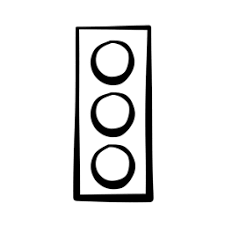 